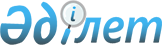 Қызылорда облысының Қазалы аудандық мәслихатының "2023-2025 жылдарға арналған Ақжона ауылдық округінің бюджеті туралы" 2022 жылғы 23 желтоқсандағы № 339 шешіміне өзгерістер мен толықтыру енгізу туралыҚызылорда облысы Қазалы аудандық мәслихатының 2023 жылғы 12 мамырдағы № 30 шешімі
      Қызылорда облысы Қазалы аудандық мәслихаты ШЕШТІ:
      1. Қызылорда облысының Қазалы аудандық мәслихатының "2023-2025 жылдарға арналған Ақжона ауылдық округінің бюджеті туралы" 2022 жылғы 23 желтоқсандағы № 339 шешіміне (Нормативтік құқықтық актілері мемлекеттік тіркеу тізімінде № 176758 болып тіркелген) мынадай өзгерістер мен толықтыру енгізілсін:
      1-тармақ жаңа редакцияда жазылсын:
      "1. 2023-2025 жылдарға арналған Ақжона ауылдық округінің бюджеті 1, 2, 3–қосымшаларға сәйкес, оның ішінде 2023 жылға мынадай көлемдерде бекітілсін:
      1) кірістер – 71585 мың теңге, оның ішінде:
      салықтық түсімдер – 1817 мың теңге;
      салықтық емес түсімдер – 0;
      негізгі капиталды сатудан түсетін түсімдер – 200 мың теңге;
      трансферттер түсімі – 69568 мың теңге;
      2) шығындар – 71725,4 мың теңге, оның ішінде;
      3) таза бюджеттік кредиттеу – 0;
      бюджеттік кредиттер – 0;
      бюджеттік кредиттерді өтеу – 0;
      4) қаржы активтерімен операциялар бойынша сальдо – 0;
      қаржы активтерін сатып алу – 0;
      мемлекеттің қаржы активтерін сатудан түсетін түсімдер – 0;
      5) бюджет тапшылығы (профициті) – -140,4 мың теңге;
      6) бюджет тапшылығын қаржыландыру (профицитті пайдалану)– 140,4 мың теңге.
      қарыз түсімі – 0;
      қарызды өтеу – 0;
      бюджет қаражаттарының пайдаланылатын қалдықтары – 140,4 мың теңге.
      2. Көрсетілген шешімнің 1, 4-қосымшалары осы шешімнің 1, 2-қосымшаларына сәйкес жаңа редакцияда жазылсын.
      3. Осы шешімнің 3-қосымшасына сәйкес көрсетілген шешім 5-қосымшамен толықтырылсын;
      4. Осы шешім 2023 жылғы 1 қаңтардан бастап қолданысқа енгізіледі. 2023 жылға арналған Ақжона ауылдық округінің бюджеті 2023 жылға арналған аудандық бюджетте Ақжона ауылдық округі бюджетіне аудандық бюджет қаражаты есебінен берілетін нысаналы трансферттер Ақжона ауылдық округінің бюджетіне жоғары тұрған бюджеттерден бөлінген, 2022 жылы нысаналы трансферттердің қаржы жылы ішінде пайдаланылмаған (түгел пайдаланылмаған) сомасын аудандық бюджетке қайтару сомасы
					© 2012. Қазақстан Республикасы Әділет министрлігінің «Қазақстан Республикасының Заңнама және құқықтық ақпарат институты» ШЖҚ РМК
				
      Қазалы аудандық мәслихатының төрағасы 

Ғ.Әліш
Қазалы аудандық мәслихатының
2023 жылғы "12" мамырдағы
№ 30 шешіміне 1-қосымшаҚазалы аудандық мәслихатының
2022 жылғы "23" желтоқсандағы
№ 339 шешіміне 1-қосымша
Санаты
Санаты
Санаты
Санаты
Сомасы, мың теңге
Сыныбы
Сыныбы
Сыныбы
Сомасы, мың теңге
Кіші сыныбы
Кіші сыныбы
Сомасы, мың теңге
Атауы
Сомасы, мың теңге
1. Кірістер
71585
1
Салықтықтүсімдер
1817
02
Табыссалығы
70
2
Жеке табыс салығы
70
04
Меншiкке салынатын салықтар
1745
1
Мүлiкке салынатын салықтар
54
3
Жерсалығы
103
4
Көлiкқұралдарынасалынатынсалық
1588
05
Тауарларға, жұмыстарғажәнеқызметтеркөрсетугесалынатынішкісалықтар
2
3
Табиғи және басқа ресурстарды пайдаланғаны үшін түсетін түсімдер
2
3
Негізгі капиталды сатудан түсетін түсімдер
200
03
Жерді және материалдық емес активтерді сату
200
1
Жерді сату
200
4
Трансферттердіңтүсімдері
69568
02
Мемлекеттiк басқарудың жоғары тұрған органдарынан түсетiн трансферттер
69568
3
Аудандардың (облыстық маңызы бар қаланың) бюджетінен трансферттер
69568
Функционалдық топ
Функционалдық топ
Функционалдық топ
Функционалдық топ
Бюджеттікбағдарламалардыңәкiмшiсi
Бюджеттікбағдарламалардыңәкiмшiсi
Бюджеттікбағдарламалардыңәкiмшiсi
Бағдарлама
Бағдарлама
Атауы
2. Шығындар
71725,4
01
Жалпы сипаттағы мемлекеттiк көрсетілетін қызметтер
39370
124
Аудандық маңызы бар қала, ауыл, кент, ауылдық округ әкімінің аппараты
39370
001
Аудандық маңызы бар қала, ауыл, кент, ауылдық округ әкімінің қызметін қамтамасыз ету жөніндегі қызметтер
39230
022
Мемлекеттік органның күрделі шығыстары
140
07
Тұрғынүй-коммуналдықшаруашылық
13440
124
Аудандық маңызы бар қала, ауыл, кент, ауылдық округ әкімінің аппараты
13440
008
Елдімекендердегікөшелердіжарықтандыру
2112
009
Елді мекендердің санитариясын қамтамасыз ету
356
011
Елді мекендерді абаттандыру мен көгалдандыру
10972
08
Мәдениет, спорт, туризм және ақпараттық кеңістiк
17745
124
Аудандық маңызы бар қала, ауыл, кент, ауылдық округ әкімінің аппараты
17745
006
Жергілікті деңгейде мәдени-демалыс жұмысын қолдау
17745
12
Көлік және коммуникация
1170
124
Аудандық маңызы бар қала, ауыл, кент, ауылдық округ әкімінің аппараты
1170
013
Аудандық маңызы бар қалаларда, ауылдарда, кенттерде, ауылдық округтерде автомобиль жолдарының жұмыс істеуін қамтамасыз ету
1170
15
Трансферттер
-0,4
124
Аудандық маңызы бар қала, ауыл, кент, ауылдық округ әкімінің аппараты
-0,4
048
Пайдаланылмаған (толық пайдаланылмаған) нысаналы трансферттерді қайтару
-0,4
3. Таза бюджеттік кредиттеу
0
Бюджеттік кредиттер
0
Бюджеттік кредиттерді өтеу
0
4. Қаржыактивтеріменоперацияларбойынша сальдо
0
Қаржыактивтерінсатыпалу
0
Мемлекеттің қаржы активтерін сатудан түсетін түсімдер
0
5. Бюджет тапшылығы (профициті)
-140,4
6.Бюджет тапшылығынқаржыландыру (профицитінпайдалану)
140,4
8
Бюджет қаражатының пайдаланылатын қалдықтары
140,4
01
Бюджет қаражаты қалдықтары
140,4
1
Бюджет қаражатының бос қалдықтары
140,4Қазалы аудандық мәслихатының
2023 жылғы "12" мамырдағы
№ 30 шешіміне 2-қосымшаҚазалы аудандық мәслихатының
2022 жылғы "23" желтоқсандағы
№ 339 шешіміне 4-қосымша
№
Атауы
Сомасы, мың теңге
Ағымдағы нысаналы трансферттер
4745
1
Ақжона ауылдық округі, Майдакөл ауылындағы спорт алаңының жасанды төсеніш қабатын ағымдағы жөндеу жұмыстарына 
2583
2
Ақжона ауылдық округі аумағын абаттандыру жұмыстарының ЖСҚ-н әзірлеуге
1962
3
"Жергілікті баспа БАҚ арқылы мемлекеттік және орыс тілдерінде әкім қаулыларын, шешімдерін және өзге де нормативтік құқықтық актілерді ресми жариялау, хабарландыру және ақпараттық материалдарды орналастыру" мемлекеттік саясатты жүргізу қызметіне
200Қазалы аудандық мәслихатының
2023 жылғы "12" мамырдағы
№ 30 шешіміне 3-қосымшаҚазалы аудандық мәслихатының
2022 жылғы "23" желтоқсандағы
№ 339 шешіміне 5-қосымша
№
Атауы
Барлығы, мың теңге
1
Ақжона ауылдық округі
0,4